令和２年９月４日のびのび組保護者の皆様へ　　　　　　　　　　　　　　　　　　　　　　　　　　　　　　　　　　　　　　　十坂こども園　　　　　　　　　　　のびのび組親子お楽しみ会について　今週は、のびのび組になって、初めてのプールレッスン、体育遊び、そして、土曜日は、親子お楽しみ会と、初めてづくしの1週間ですね。プールレッスンや体育遊びでは、泣いたり、笑ったり、ドキドキしたり、いろんなドラマがありましたが、一つ一つの経験が、子どもたちをたくましくさせてくれているようです。さて、土曜日の親子お楽しみ会ですが、天気予報では、残念ながら降水確率６０％、気温も30度越えのようです。そこで、今回は下記のように内容を変更させていただきます。ご協力どうぞよろしくお願いいたします。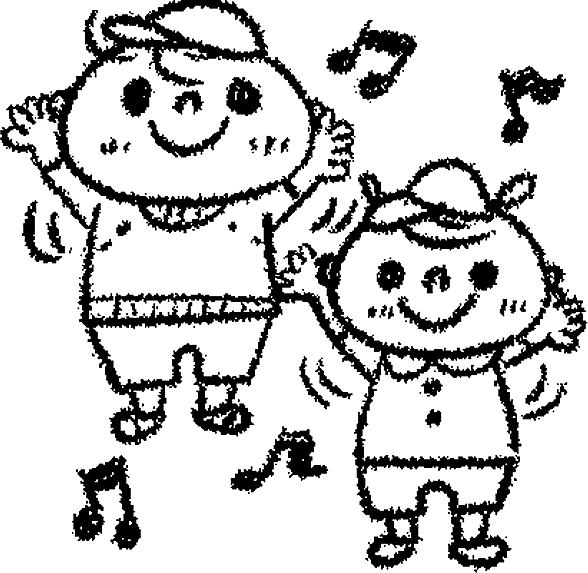 　　＊地域的には、コロナ感染の拡大がみられます。三密をさけての活動となりますが、ご協力いただきますよう、どうぞよろしくお願いいたします。